Publicado en Madrid el 13/05/2022 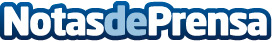 Giti Tire vuelve a la Tire Cologne con nuevas gamas de producto Giti y GT RadialLa feria de neumáticos tendrá lugar en el recinto ferial de la ciudad alemana de Colonia del 24 al 26 de mayo de 2022Datos de contacto:Presscorporate Comunicación910 910 446Nota de prensa publicada en: https://www.notasdeprensa.es/giti-tire-vuelve-a-la-tire-cologne-con-nuevas Categorias: Internacional Nacional Automovilismo Industria Automotriz http://www.notasdeprensa.es